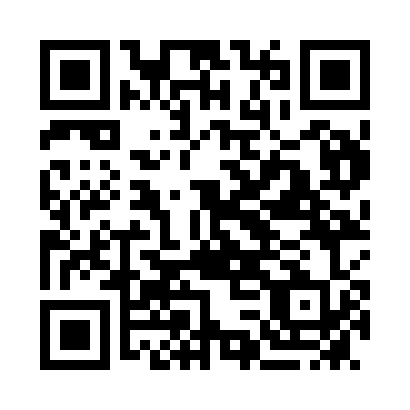 Prayer times for Burwood, AustraliaMon 1 Apr 2024 - Tue 30 Apr 2024High Latitude Method: NonePrayer Calculation Method: Muslim World LeagueAsar Calculation Method: ShafiPrayer times provided by https://www.salahtimes.comDateDayFajrSunriseDhuhrAsrMaghribIsha1Mon6:067:341:234:417:138:352Tue6:077:341:234:407:118:333Wed6:087:351:234:397:108:324Thu6:097:361:234:387:088:305Fri6:107:371:224:367:078:296Sat6:117:381:224:357:058:277Sun5:126:3912:223:346:047:268Mon5:136:4012:213:336:027:249Tue5:146:4112:213:326:017:2310Wed5:146:4212:213:315:597:2211Thu5:156:4312:213:305:587:2012Fri5:166:4412:203:295:577:1913Sat5:176:4412:203:285:557:1814Sun5:186:4512:203:275:547:1615Mon5:196:4612:203:265:527:1516Tue5:206:4712:193:255:517:1417Wed5:206:4812:193:245:507:1218Thu5:216:4912:193:225:487:1119Fri5:226:5012:193:215:477:1020Sat5:236:5112:193:205:467:0921Sun5:246:5212:183:195:447:0722Mon5:246:5312:183:185:437:0623Tue5:256:5412:183:175:427:0524Wed5:266:5412:183:165:417:0425Thu5:276:5512:183:155:397:0326Fri5:286:5612:173:145:387:0227Sat5:286:5712:173:135:377:0028Sun5:296:5812:173:125:366:5929Mon5:306:5912:173:115:346:5830Tue5:317:0012:173:105:336:57